Comparative Study on Different Layer Feeds in Farm Levels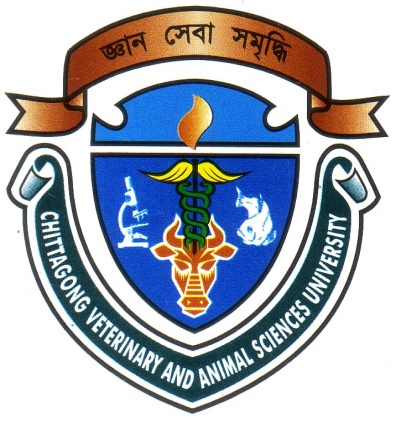 Report Presented in Partial Fulfillment of the Requirement for the Degree of Doctor of Veterinary MedicineA Production Report Submitted byRoll No.: 08/15Registration No.: 358Internship ID.: A-08Session: 2007-2008Faculty of Veterinary MedicineCHITTAGONG VETERINARY & ANIMAL SCIENCES UNIVERSITYKhulshi, Chittagong - 4202January, 2014Comparative Study on Different Layer Feeds in Farm Levels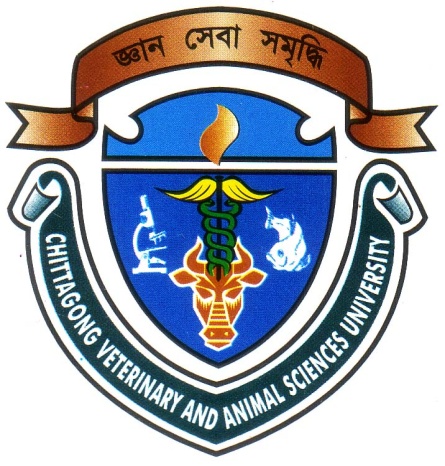 A Production report Submitted as per approved style and contentsCHITTAGONG VETERINARY & ANIMAL SCIENCES UNIVERSITYKhulshi, Chittagong - 4202January, 2014Table of ContentsSL. NO.ChapterCONTENTSPAGE NO.1ACKNOWLEDGEMENT12ABSTRACT23ABBREVIATION34IINTRODUCTION4-65IIREVIEW OF LITERATURE7-86IIIMATERIALS AND METHODS9-15    7IVRESULTS AND DISCUSSION16-198VCONCLUSION209REFERENCES21-22